附件2：浙江省城市大脑（智慧城市）典型场景应用线上云展参与方式及费用详情介绍一、基础展位展示二、增值服务包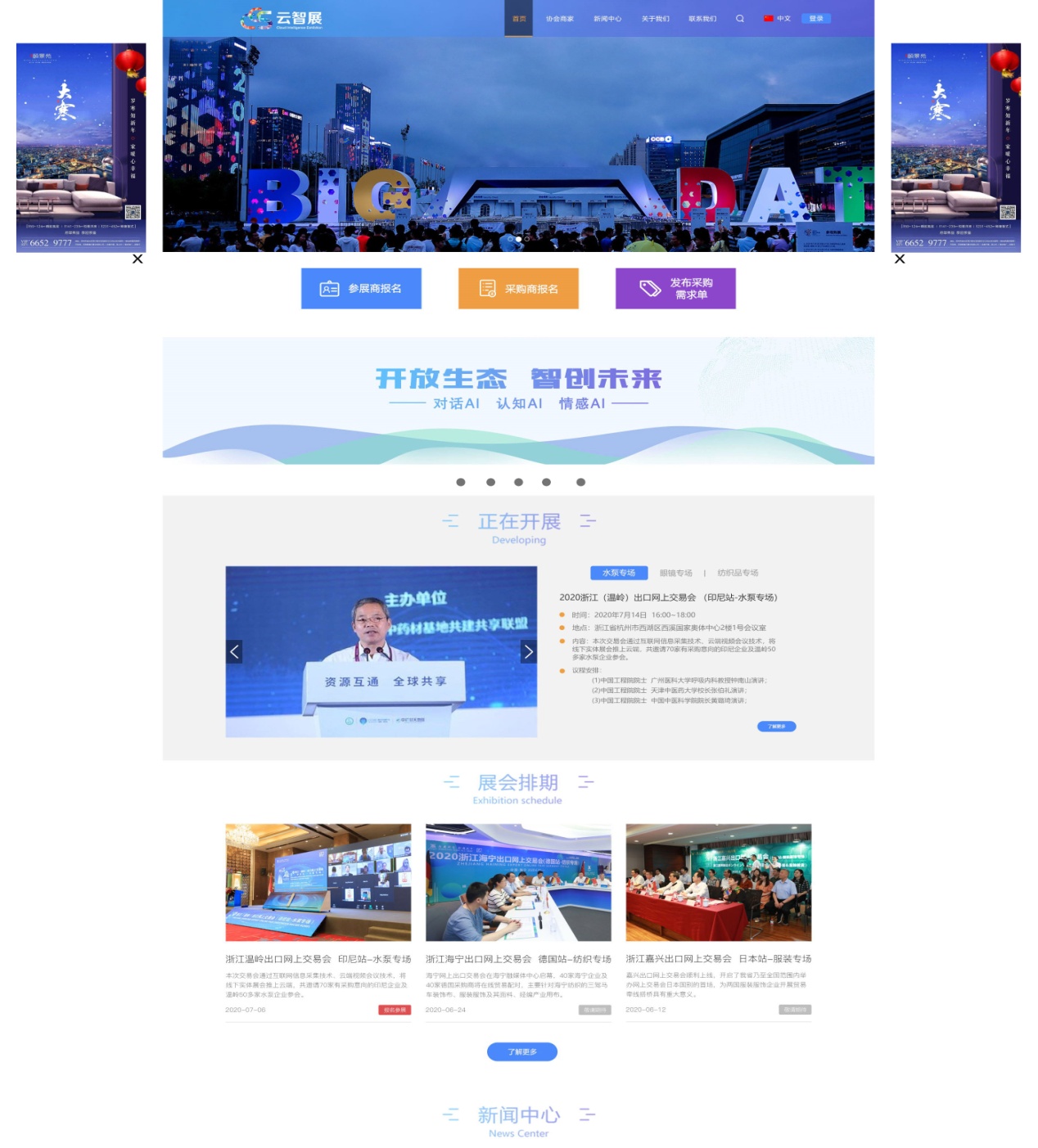 图1-首页通栏轮播广告位示意图虚拟展位面积触点数量参展对象展位费用服务内容36方5（2个触点支持视频播放；3个触点支持多张图片轮播、放大查看）省城市大脑产业联盟和省智慧城市促进会有关成员单位1万元1.展位基础模型提供2.展位网页全景制作3.内容自维护后台管理账号*1108方8（3个触点支持视频播放；5个触点支持多张图片轮播、放大查看）省城市大脑产业联盟和省智慧城市促进会有关成员单位3万元1.展位基础模型提供2.展位网页全景制作3.内容自维护后台管理账号*1服务名称服务内容服务费用金牌增值服务包1.提供直播间服务，支持录播视频推流轮播；2.提供展位列表HOT标；3.云展页面logo提亮；4.提供展会首页通栏轮播广告位*1（如图1）；5.联盟公众号展位图文宣传。2万元钻石增值服务包包含金牌增值服务包全部内容；推荐展商位*1；首页侧边轮播广告位*1（如图1）；直播间索引页顺位排序；合作媒体新闻通稿发布；推荐媒体采访报道等；产品或解决方案宣传短视频拍摄+剪辑服务（限时90s）。5万元直播间提供直播间服务，支持录播视频推流轮播0.5万元额外触点增加额外可交互点击的触点（每个触点可支持一条视频播放或多张图片轮播）0.2万元/个微视频拍摄剪辑产品或解决方案宣传短视频拍摄+剪辑服务1.5万元/条（90秒以内），市外交通另计微视频剪辑产品或解决方案宣传短视频剪辑服务0.5万元/条（90秒以内），市外交通另计